INSTITUTO DEPARTAMENTAL DEL DEPORTE, LA EDUCACIÓN FÍSICA, LA RECREACIÓN Y APROVECHAMIENTO DEL TIEMPO LIBRE DEL HUILA - INDERHUILAEnero de 2023(PLAN ANUAL DE ADQUISICIONES)Proceso: (GESTIÓN DE BIENES Y SERVICIOS)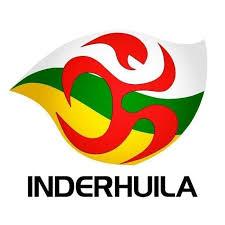 TABLA DE CONTENIDOIntroducción Contexto estratégico institucional(mapa de Riesgos)MisiónVisión Objetivos institucionales (Alineados al Plan)Desarrollo Estrategias (Nombre de la política a desarrollar) Marco legal (de cada política)Alcance (de cada política)Objetivos (de cada política)Diagnóstico de la Política (Nombre de la política a desarrollar) (grafica carpeta compartida MIPG autodiagnóstico)Resultados medición formulario único reporte de avances de la gestión – FURAG(carpeta compartida FURAG) Otros aspectos (Puede incluir los numerales que requiera para la implementación de la política, si le aplica) Formulación del Plan de Acción de la Estrategia (formato código DIH-CDEP-P01-F01)ConclusionesIntroducciónEl Plan Anual de Adquisiciones es una herramienta que facilita identificar, registrar, programar y divulgar las necesidades de bienes, obras y servicios de la entidad, permitiendo diseñar estrategias de contratación basadas en agregación de la demanda, que permitan incrementar la eficiencia del proceso de contratación.Contexto estratégico institucionalMisióntiene como misión generar y brindar a la comunidad oportunidades de participación en los procesos de iniciación, formación, fomento y práctica del deporte, la educación física, la recreación y el aprovechamiento del tiempo libre como contribución al desarrollo integral del individuo, apoyando la construcción y adecuación de escenarios deportivos y recreativos para el mejoramiento de la calidad de vida de los Huilenses.Visión El INDERHUILA, con VISION orientada hacia el año 2025, será un Ente Deportivo líder a nivel nacional con innovación y aplicación de ciencia y tecnología en los procesos contribuyendo a la formación de Huilenses más sanos, activos y competitivos.Objetivos institucionales (Alineados al Plan)INDERHUILA tiene por objeto, adoptar para el instituto las políticas, planes y programas que, en materia de deporte, educación Física, recreación y aprovechamiento del tiempo libre, emite el MINISTERIO DEL DEPORTE, el Gobierno Nacional y el Departamento. En cumplimiento de este objeto promoverá:La práctica del deporte, la educación física, la recreación y el aprovechamiento del tiempo libre como medio para mejorar la calidad de vida de los Huilenses.Generar condiciones para la formación integral de los deportistas.Promover y desarrollar programas y proyectos a través de organizaciones deportivas, recreativas, civiles, educativas y culturales.Desarrollo Estrategias (Nombre de la política a desarrollar) Marco legalDecreto 1082 de 2015, artículo 2.2.1.1.1.3.1. Colombia Compra Eficiente, Circular Externa No 2 de 16 de agosto de 2013 Ley 1474 de 2011 artículo 74 Ley 1712 de 2014, articulo 9 Decreto 1082 de 2015, Artículo 2.2.1.1.1.4.1, 2.2.1.1.1.4.3, 2.2.1.1.1.4.4 Colombia Compra Eficiente, Circular Externa No 2 de 16 de agosto de 2013AlcanceAplica a todas las adquisiciones de la Entidad indiferente de la fuente de financiación. Inicia con informar a cada programa la distribución del presupuesto asignado por la Secretaría de Hacienda y aprobación por los Honorable Diputados y finaliza con la publicación del Plan Anual de Adquisiciones y seguimiento al mismo. La profesional de Universitaria responsable del proceso de gestión de bienes y servicios  es la responsable de la publicación del PAA y cada proceso elabora su Plan Anual de Adquisiciones, y son las encargadas de generar la información de las actualizaciones o modificaciones que se presenten.ObjetivosEl Plan Anual de Adquisiciones del INDERHUILA busca comunicar información útil y temprana a los proveedores potenciales de la Entidad, para que éstos participen de las adquisiciones previamente publicadas en el SECOP II.Objetivos Específicos. Comunicar información útil y temprana a los proveedores potenciales de la Entidad, para que éstos participen de las adquisiciones que hace el Estado.Identificar, registrar, programar y divulgar las necesidades de bienes, obras y servicio de la entidad. Diseñar estrategias de contratación basadas en agregación de la demanda incrementar la eficiencia del proceso de contratación.Diagnóstico de la PolíticaCOMPRAS Y CONTRATACIÓN PUBLICA Resultados medición formulario único reporte de avances de la gestión – FURAG  (N/A)Otros aspectos (Puede incluir los numerales que requiera para la implementación de la política, si le aplica) N/AFormulación del Plan de Acción de la Estrategia (formato código DIH-CDEP-P01-F01) N/AConclusionesCon la aplicación de las Herramienta suministradas por SECOPII,  el INDERHUILA, busca mejorar la eficiencia y transparencia en la contratación que requiere el  Instituto, permitiendo la libre competencia con igualdad para todos los proponentes, al acceder a la misma información,  de igual forma con la adopción de los lineamientos de la ISO 9001-2008 se promueve la calidad en la gestión de selección y evaluación de proveedores, es por eso que la entidad la utilizan para la mejora continua del  sistema de gestión de la calidad.Anexo: Formulación del Plan de Acción de la Estrategia (formato código DIH-CDEP-P01-F01)ElaboróRevisóAprobóFirmaNombreMARTHA LILIANA RODRIGUEZ CASTAÑEDAELIZABETH LEAL AVILAJORGE GARCIA QUIROGACargoLíder Mejora Continua (MIPG)Profesional UniversitarioDirector InderhuilaContexto InternoDebilidades Inventarios desactualizados Contexto InternoDebilidadesPersonal con contratado sin el perfil requerido para el desempeño de las obligacionesContexto InternoDebilidadesFalta de Profesionales universitarios o técnicos con formación en manejo de inventarios Contexto InternoDebilidadesDemoras en los procesos de contratación de la papelería para el suministro a las dependenciasContexto InternoDebilidadesDebilidad y demoras en la implementación de los programas de mantenimiento preventivo y correctivo de ascensoresContexto InternoFortalezasAlto grado de responsabilidad del personal involucrado en el procesoContexto InternoFortalezasalta organización en la distribución de los insumosContexto InternoFortalezasAtender necesidades de servicios generales en:  aseo, vigilancia, seguros, logística de salones, de eventos y locativos de las sedes de la administración Central Dptal.Contexto InternoFortalezasInfraestructura locativa y recursos físicos muebles e inmuebles adecuados, protegidos y conservadosContexto InternoFortalezasSuministro a las dependencias, los útiles de escritorio, papelería, tintas, tóner, cartuchos y materiales eléctricos oportunosContexto InternoFortalezas
Elaboración y Administración del Plan Anual de Adquisiciones Contexto InternoFortalezasContexto ExternoOportunidadesStock de inventario de elementos de bienes muebles de consumo y devolutivos e inmuebles.Contexto ExternoOportunidadesEquipos de cómputo. (Software especializados y hardware actualizados) impresoras, área locativa, elementos de oficina. Contexto ExternoOportunidadesla accesibilidad de petición de instrumentos electro médicos y mobiliario dentro del estadoContexto ExternoOportunidadesAlquiler de los bienes.Contexto ExternoOportunidadesContexto ExternoAmenazasFraccionamiento del procesoContexto ExternoAmenazasDéficit del presupuesto del gobierno, para una remodelación oportuna del servicioContexto ExternoAmenazasEnfermedades por pandemia convid19 y trabajo en casa de algunos funcionarios de la entidadContexto ExternoAmenazasPérdida de credibilidad del proceso por parte de los usuarios del servicioContexto del procesoDiseño del procesoHay claridad del objetivo y la descripción de las actividades descritas en el proceso. Contexto del procesoInteracción con otros procesosContratación, Gestión Financiera, Gestión tecnológica y telecomunicaciones, Comité de depuración contable.Contexto del procesoTransversalidadTodos los procesos Contexto del procesoProcedimientos asociadosMantenimiento Preventivo y Correctivo de Bienes Muebles e inmuebles, Adquisiciones Por Caja Menor muebles E Inmuebles, Elaboración y Administración del Plan Anual de Adquisiciones y Baja de BienesContexto del procesoResponsableResponsabilidad y sentido de pertenencia de la funcionaria de planta del proceso y frente al seguimiento del equipo de trabajoContexto del procesoComunicación entre los procesosParticipación personal capacitado en actividades y programa de mantenimiento preventivo, correctivosContexto del procesoActivos de seguridad digital del procesoHASS en línea con el proceso de GESTIÓN FINANCIERA.Contexto del procesoIndicador que puede generar riesgosCumplir el programa de mantenimiento preventivoContexto del procesoMeta que generan riesgoscontar con 100 %de mantenimiento preventivo y correctivoContexto del procesoPlazo que generan riesgosIncumplimiento de los plazos establecidos para la implementación de las acciones de mejora continua en los procesosSUBCOMPONENTEDISEÑE ALTERNATIVAS DE MEJORAMETA/PRODUCTONOMBRE DEL INDICADOR FÓRMULA DEL CÁLCULO Y PERIODICIDAD2do Trimestre
30- MAY 3er Trimestre 
30-AGO4to Trimestre
30-NOVPRODUCTO / ENTREGABLEPLAZO DE REALIZACIÓN DE LAS ACTIVIDADES
(INICIO-FIN)LIDER RESPONSABLE DE LA TAREACOMPRAS Y CONTRATACIÓN PUBLICA  1. Circular de Cronograma de Entrega de Solicitud de Necesidades para incluir en el Plan de Adquisiciones 2022 Plan anual aprobado y publicado Plan anual actualizado, aprobado y publicado  N/A Plan anual de Adquisiciones Publicado en SECOP II 02/01/2023 a  30/01/2023 Líder del proceso de Gestión de Bienes y ServiciosCOMPRAS Y CONTRATACIÓN PUBLICA  Consolidar las necesidades de los procesos del INDERHUILA para Consolidar el Plan de Adquisiciones 2023Plan anual aprobado y publicadoPlan anual actualizado, aprobado y publicado N/A Plan anual de Adquisiciones Publicado en SECOP II02/01/2023 a  30/01/2023 Líder del proceso de Gestión de Bienes y ServiciosCOMPRAS Y CONTRATACIÓN PUBLICA Registro en el SECOP II:Plan anual aprobado y publicadoPlan anual actualizado, aprobado y publicado N/A Plan anual de Adquisiciones Publicado en SECOP II02/01/2023 a  30/01/2023 Líder del proceso de Gestión de Bienes y ServiciosCOMPRAS Y CONTRATACIÓN PUBLICA Diligencie la plantilla utilizando los códigos del Clasificador de Bienes y Servicios de las Naciones Unidas.Plan anual aprobado y publicadoPlan anual actualizado, aprobado y publicado N/A Plan anual de Adquisiciones Publicado en SECOP II02/01/2023 a  30/01/2023 Líder del proceso de Gestión de Bienes y ServiciosCOMPRAS Y CONTRATACIÓN PUBLICA Una vez diligenciada, cargar la plantilla. El SECOP II le informará si existen errores de cargue e indicará en qué línea están los errores. Recuerde: No puede cargar un documento Excel distinto a la plantilla del SECOP II.Plan anual aprobado y publicadoPlan anual actualizado, aprobado y publicado N/A Plan anual de Adquisiciones Publicado en SECOP II02/01/2023 a  30/01/2023 Líder del proceso de Gestión de Bienes y ServiciosCOMPRAS Y CONTRATACIÓN PUBLICA Publicar el PAA. No olvidar que solamente el usuario que tiene la atribución de aprobar en la plataforma, es quien puede aprobar y publicar el PAA. Plan anual aprobado y publicado Plan anual actualizado, aprobado y publicado  N/A  Plan anual de Adquisiciones Publicado en SECOP II 02/01/2023 a  30/01/2023  Líder del proceso de Gestión de Bienes y ServiciosCOMPRAS Y CONTRATACIÓN PUBLICA Incorporar las Modificaciones suministradas según necesidad de los procesos del INDERHUILA que fueron allegadas Extemporáneamente y Remitir a la Oficina de Contratación para su respectiva publicación en el SECOP II. Plan anual aprobado y publicado Plan anual actualizado, aprobado y publicado  N/A  Plan anual de Adquisiciones Publicado en SECOP II 02/01/2023 a  30/01/2023  Líder del proceso de Gestión de Bienes y Servicios